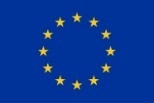 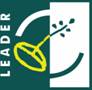 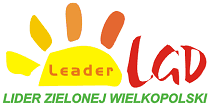 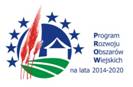 oznaczenie sprawy IiZ.271.16.2023                                                                Środa Wielkopolska, dnia 08.12.2023 INFORMACJA  Z  OTWARCIA  OFERTDotyczy: postępowania o udzielenie zamówienia publicznego ogłoszonego w trybie podstawowym                   bez negocjacji pn.: „Remont Świetlicy wiejskiej w Szlachcinie”.   Zamawiający tj. Gmina Środa Wielkopolska reprezentowana przez Burmistrza Miasta Środa Wielkopolska, działając zgodnie z art. 222 ust. 5 ustawy z dnia 11 września 2019 r. Prawo zamówień publicznych (tj. Dz. U. z 2023r. poz. 1605) przekazuje poniżej informacje, o których mowa w art. 222 ust. 5 pkt 1 i 2 wyżej cytowanej ustawy.Zamawiający informuję, że w dniu 8.12.2023  r. zostały złożone następujące oferty:Oferta Nr 1: Przedsiębiorstwo Ogólnobudowlane ARTBUD Sp. z o.o., ul. Samuela Lindego 6, 60-573 PoznańCena:  282.900,00 zł bruttoOferta Nr 2: Zakład Ogólnobudowlany Waldemar Flak, Rudki 9/2, 62-240 TrzemesznoCena:  421.104,19 zł bruttoOferta Nr 3: VIC-MAR Sp. z o.o., ul. Poznańska 167, 62-006 KobylnicaCena:  387.781,12 zł bruttoOferta Nr 4: SPOCHACZ Sp. z o.o. Sp. komandytowa Ruszkowo 7A, 63-000 Środa WielopolskaCena:  245.877,00 zł bruttoOferta Nr 5: Przedsiębiorstwo Usługowo Handlowe Ewa Błaszczyk ul. Poznańska 42, 63-040 Nowe MiastoCena: 234.586,57 zł bruttoOferta Nr 6: Przedsiębiorstwo Wielobranżowe Łukasz Pacyński, Kijewo 5a, 63-000 Środa WielkopolskaCena:  212.000,00 zł bruttoOferta Nr 7: Usługi Ogólnobudowlane Adam Hołderny, Mechlin, ul. Świerkowa 2, 63-100 Śrem.Cena:  442.800,00 zł bruttoOferta Nr 8: PETRO Firma Ogólnobudowlana Piotr Kozłowski, Osłowice 43, 56-209 Jemielno.Cena:  240.000,00 zł bruttoOferta Nr 9: Firma Przemysław Stobiński, Pietrzyków Kolonia 26, 62-310 Pyzdry .Cena:  481.094,08 zł bruttoOferta Nr 10: AZICO Spółka z ograniczona odpowiedzialnością, ul. Śremska 20, 63-100 Dąbrowa.Cena: 496.920,00  zł bruttoOferta Nr 11: Odnowa Modlibowscy Spółka Jawna ul. Rogozińska 5, 62-085 Skoki.Cena:  279.000,00 zł bruttoOferta Nr 12: CONVECTORS Spółka z ograniczoną odpowiedzialnością Spółka komandytowa,                             ul. Świerkowa 1, 63-100 Nochowo.Cena:  441.370,84 zł bruttoZ-ca BURMISTRZA /Maria Mieszczak/